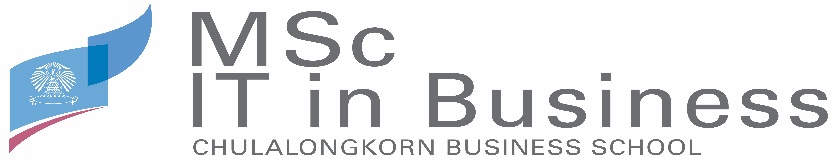 ข้อปฎิบัติเกี่ยวกับ Special Project I   ในส่วนของหลักสูตรฯ ให้นิสิตที่ได้รับการอนุมัติหัวข้อโครงการพิเศษในแต่ละรอบของการพิจารณา Upload ไฟส์ Proposal  เข้าสู่ระบบ Petra                      Go to : petra.acc.chula.ac.th/app/pat/    นิสิตสามารถ Download  Pat - manual  ได้จาก Web หลักสูตรฯ ข้อปฎิบัติเกี่ยวกับ Special Project I ในส่วนของบัณฑิตวิทยาลัย ให้นิสิตที่ได้รับการอนุมัติหัวข้อโครงการพิเศษในแต่ละรอบของการพิจารณา Upload ไฟส์ Proposal  เข้าสู่ระบบ ithesis ที่ https://ithesis.grad.chula.ac.th/   โดย Login เข้าสู่ระบบด้วย User เดียวกับที่นิสิตใช้ในการลงทะเบียนเรียน แล้วเลือก หัวข้อ Independent Study    โดยชื่อหัวข้อโครงการพิเศษ (ภาษาอังกฤษ ) ต้องเป็นตัวพิมพ์ใหญ่เท่านั้น เมื่อนิสิตกรอกข้อมูลและ Upload ไฟท์ Proposal เข้าสู่ระบบ ithesis  แล้วโปรดแจ้งอาจารย์ที่ปรึกษากด  Approve ให้นิสิต ขอให้นิสิตแจ้งอาจารย์ที่ปรึกษาว่า ระบบจะส่ง Link  สำหรับการ Approve Proposal เข้าเมล์อาจารย์ที่ปรึกษาที่เมล์ @chula.ac.th  (เป็นเมล์ของมหาวิทยาลัย  ซึ่งไม่ใช่เมล์ของคณะฯ @cbs.chula.ac.th ที่อาจารย์ที่ปรึกษาใช้อยู่)นิสิตสามารถชมวีดีโอแนะนำ  ithesis ที่  https://www.youtube.com/watch?v=WPPNpTtT37g  หากนิสิตมีปัญหาการใช้ระบบสามารถติดต่อได้ที่ บัณฑิตวิทยาลัย จุฬาลงกรณ์มหาวิทยาลัย เบอร์ติดต่อ 02-218-3501 , 02-218-3516 , 02-218-3501  email :grad@chula.ac.thอาคารเฉลิมราชกุมารี 60 พรรษา ( อาคารจามจุรี 10 ) ชั้น M1 หน้า 1/2ข้อปฎิบัติเกี่ยวกับ Special Project II ในส่วนของบัณฑิตวิทยาลัย ขอให้นิสิตที่สอบโครงการพิเศษผ่านและแก้ไขเรียบร้อย Upload ไฟท์โครงการพิเศษฉบับสมบูรณ์ เข้าสู่ระบบ ithesis   ที่ https://ithesis.grad.chula.ac.th/    สำหรับกำหนดการในการส่งไฟล์เข้าสู่ระบบ จะมีประกาศแจ้งให้นิสิตทราบอีกครั้งในรอบที่นิสิตขอสอบ    เมื่อนิสิตกรอกข้อมูลและ Upload  ไฟล์โครงการพิเศษฉบับสมบูรณ์ เข้าสู่ระบบ ithesis แล้วโปรดแจ้งอาจารย์ที่ปรึกษากด Approve ให้นิสิต ขอให้นิสิตแจ้ง อาจารย์ที่ปรึกษาว่า ระบบจะส่ง Link  สำหรับการ Approve Proposal เข้าเมล์อาจารย์ที่ปรึกษาที่เมล์ @chula.ac.th  (เป็นเมล์ของมหาวิทยาลัย  ซึ่งไม่ใช่เมล์ของคณะฯ @cbs.chula.ac.th ที่อาจารย์ที่ปรึกษาใช้อยู่)หลังจากนิสิตส่งไฟล์โครงการพิเศษฉบับสมบูรณ์ เข้าสู่ระบบ และอาจารย์ที่ปรึกษากด Approve โครงการพิเศษฉบับสมบุรณ์ในระบบเสร็จสิ้นแล้ว ให้นิสิตพิมพ์หน้า Documents for Submission of Complete Independent Study   ส่งให้ที่ปรึกษาลงนาม แล้วนำมาส่งที่หลักสูตรฯเพื่อแนบเรื่องการขอสำเร็จการศึกษาต่อไปหากนิสิตมีปัญหาการใช้ระบบสามารถติดต่อได้ที่ บัณฑิตวิทยาลัย จุฬาลงกรณ์มหาวิทยาลัย เบอร์ติดต่อ 02 -218-3501 , 02-218-3516 , 02-218-3501  email :grad@chula.ac.thอาคารเฉลิมราชกุมารี 60 พรรษา ( อาคารจามจุรี 10 ) ชั้น M1                                                                                                     					   หน้า 2/2